FSF2DB																								There are two ways to remember the verbes qui se conjuguent avec être au passé composé:①   La maison d’être – Dessinez la maison d’être et étiquetez les treize verbes. 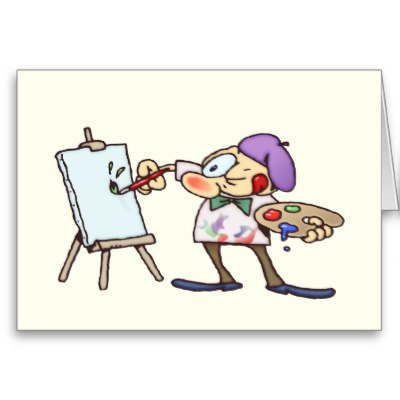 ②   Dr and Mrs Vandertramp – Étiquetez le verbe associé à chaque lettre.	D						V	R						A	and						N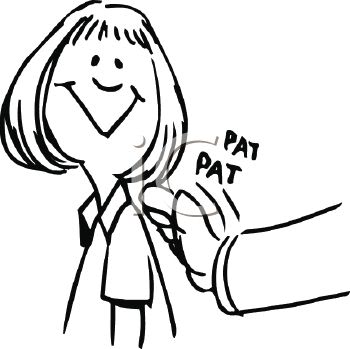 	M						D	R						E	S						R							T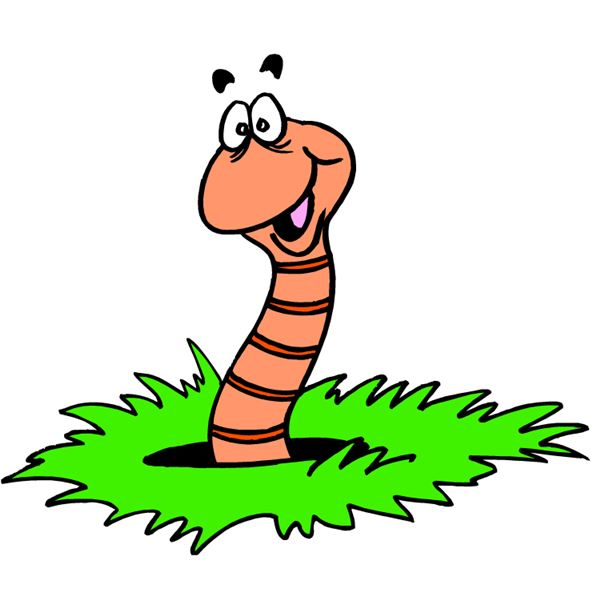 							R							A							M							P	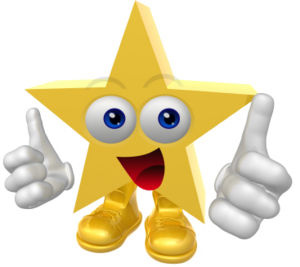 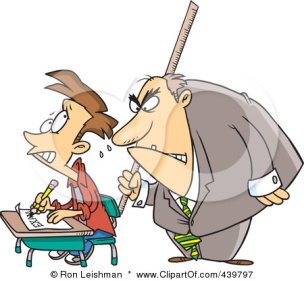 Pratique : Mourir, tu ♀ - __féminin______  __singulier____ :  _tu es morte____Rester, je  ♂ - ______________  ______________ :  _________________________Retourner, elle -  ______________  ______________ :  _________________________Descendre, nous ♂  - ______________  ______________ :  _________________________Arriver, vous  ♀ -  ______________  ______________ :  _________________________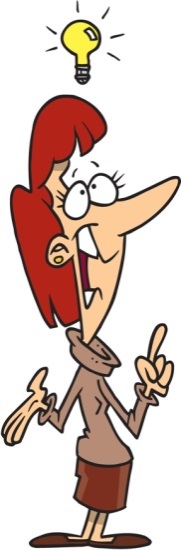 Partir, ils  -  ______________  ______________ :  _________________________Aller, je  ♀ -  ______________  ______________ :  _________________________	Tomber, tu  ♀-  ______________  ______________ :  _________________________Entrer, il -  ______________  ______________ :  _________________________Naître, nous  ♀ -  ______________  ______________ :  _________________________Venir, vous  ♂ -  ______________  ______________ :  _________________________Rentrer, elles -  ______________  ______________ :  _________________________Partir, ils -  ______________  ______________ :  _________________________					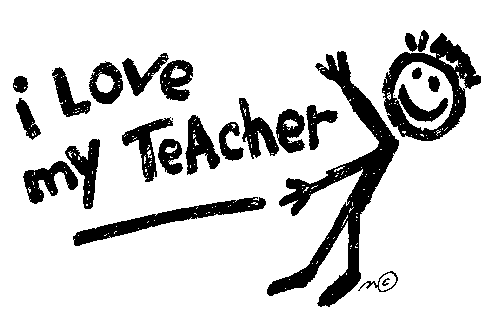 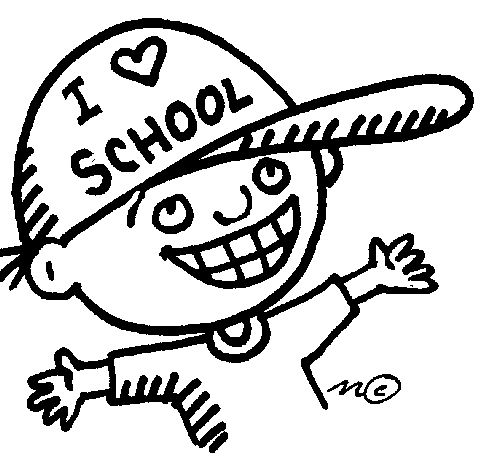 